Заключение об экспертизе на постановлениеадминистрации муниципального района «Читинский район»«О внесении изменений в постановление администрации муниципального района «Читинский район» от 14.09.2015 г. №2013 «Об утверждении административного регламента по предоставлению муниципальной услуги «Продление срока действия разрешения на строительство»
от 01 декабря 2020 года № 126-НПА.	Управление экономического развития администрации муниципального района «Читинский район» в соответствии с разделом 3 Порядка проведения оценки регулирующего воздействия проектов нормативных правовых актов администрации муниципального района «Читинский район», затрагивающих вопросы осуществления предпринимательской и инвестиционной деятельности, и экспертизы действующих нормативных правовых актов администрации муниципального района «Читинский район», затрагивающих вопросы осуществления предпринимательской и инвестиционной деятельности, утвержденного постановлением администрации муниципального района «Читинский район» от 27 декабря 2019 года № 62-НПА, рассмотрено постановление администрации муниципального района «Читинский район» «О внесении изменений в постановление администрации муниципального района «Читинский район» от 14.09.2015 г. №2013 «Об утверждении административного регламента по предоставлению муниципальной услуги «Продление срока действия разрешения на строительство» от 01 декабря 2020 года № 126-НПА.Разработчиком постановления является Управление земельных и имущественных отношений администрации муниципального района «Читинский район». Постановление подготовлено в соответствии с Федеральным законом от 27.07.2010 г. №210-ФЗ «Об организации предоставления государственных и муниципальных услуг», распоряжением Правительства Забайкальского края от 09.06.2015 г. №319-р «Об утверждении типового перечня муниципальных услуг, предоставляемых органами местного самоуправления», Федеральным законом от 06.10.2013 года №131-ФЗ «Об общих принципах организации местного самоуправления в Российской Федерации», Уставом муниципального района «Читинский район», администрация муниципального района «Читинский район».Целью предлагаемого правового регулирования является повышение качества исполнения результатов предоставления муниципальной услуги.Данное Постановление «О внесении изменений в постановление администрации муниципального района «Читинский район» от 14.09.2015 г. №2013 «Об утверждении административного регламента по предоставлению муниципальной услуги «Продление срока действия разрешения на строительство» от 01 декабря 2020 года № 126-НПА направлено на приведение в соответствие с действующим законодательствами Российской Федерации.Дополнительных расходов для бюджета и субъектов предпринимательской деятельности не возникнет.Постановление администрации не содержит:- положения, устанавливающие ранее не предусмотренные законодательством и иными нормативными правовыми актами обязанности, запреты и ограничения для юридических лиц в сфере предпринимательской деятельности или способствующие их установлению, а также положения, приводящие к возникновению ранее не предусмотренных законодательством и иными нормативными правовыми актами расходов субъектов предпринимательской деятельности.При подготовке постановления соблюден Порядок проведения оценки регулирующего воздействия проектов нормативных правовых актов администрации муниципального района «Читинский район», затрагивающих вопросы осуществления предпринимательской и инвестиционной деятельности, и экспертизы действующих нормативных правовых актов администрации муниципального района «Читинский район», затрагивающих вопросы осуществления предпринимательской и инвестиционной деятельности, утвержденный постановлением администрации муниципального района «Читинский район» от 27 декабря 2019 года № 62-НПА. По постановлению замечаний не имеется. В постановлении отсутствуют положения, вводящие избыточные обязанности, запреты и ограничения для субъектов предпринимательской и инвестиционной деятельности или способствующих их введению, а также положений, способствующих возникновению необоснованных расходов субъектов предпринимательской и инвестиционной деятельности и бюджета муниципального района «Читинский район».Разработчику постановления проведение дополнительных согласований с отделом правовой и кадровой работы Управления делами администрации муниципального района «Читинский район» не требуется.Начальник Управления экономическогоразвития администрациимуниципального района«Читинский район»                                                                       А.А.Маркевичисп.: Зайцева Екатерина Сергеевна- консультант отдела экономики и развития предпринимательства(3022) 35-67-61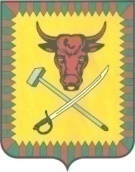 АДМИНИСТРАЦИЯмуниципального района«Читинский район»672000 г. Чита, ул. Ленина, 157
тел. 32-00-91E-mail: adm320091@yandex.ruСайт: https://chitinsk.75.ru/ИНН 7524000811 КПП 752401001ОГРН 1027500847934от “13” июня 2023 г. № 2